Project Calendar Daily Learning ActivitiesMrs. Frye’s Assignment Sheet: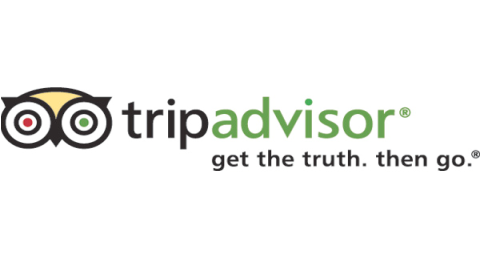                                                                                            *image taken from www.tripadvisor.comYou have recently been hired as a Spanish-speaking consultant for tripadvisor, the website that prides itself on having unbiased reviews and practical travel advice for everyone. You have been commissioned to write a travel guide for a Spanish-speaking city. In your travel guide you must include the following:Description of the city in paragraph form (Where is it and why is it a desirable destination?)3 Hotel Reviews (paragraphs describing what kind of hotel it is, what you rate it, what attractions it is located near, any special amenities it may have. Each review should be at least 1 paragraph of no less than 8 sentences)List of 10 things to do or not to do in the city – Each item must be in command form and include a reason to support the command)Map of city with at least 10 attractions labeledInformation on cultural norms/behaviors for that city and countryDescription of festivals/cultural events that draw tourists to that cityColorful presentation that includes picturesWorks Cited – Be sure if you quote or paraphrase information to cite it and write the reference in the works cited. We will use MLA format.The travel guide can be presented in one of five ways: word document, Power Point presentation, poster display, Glogster, or website.You will need to choose a city by Monday March 12, 2012. No city can be repeated within Mrs. Frye’s 2 sections of Spanish 2 Honors.You will present this travel guide to the class on March 28 or 29. The presentation will NOT include all the information in the travel guide, but rather be a brief synopsis of the city with a few suggestions of what to do while visiting. Note, if you plan to do a word document, you will need some sort of visual presentation for the class.Be aware that any ENGLISH in the presentation will significantly decrease your score and that any PLAGIARISM will result in a 0 for the assignment.You will receive a rubric for the project ahead of the due date in order for you to check that all requirements have been met. Lesson Plans with Handouts:Lesson Plan Collaborative Unit, Day 1Grade:  Spanish 2 Honors, Mixed Grades                                          Content Topic: Spanish Speaking Cities		   Estimated Lesson Time: 50 minutesAASL Standards: 1.1.4- Find, evaluate, and select appropriate sources to answer questions1.1.8- Demonstrate mastery of technology tools for accessing information and pursuing inquiry2.1.5- Collaborate with others to exchange ideas, develop new understandings, make decisions, and solve            problems3.1.4-Use technology and other information tools to organize and display knowledge and understanding  in ways            that others can view, use, and assessLibrary Media Objectives (local standards): 2.05- Promote student independence in learning through effective and ethical use of print and electronic          resources.3.01.01- Locate and use information resources, equipment, and other technologies effectively and efficiently.3.01.02- Review, evaluate, and select materials for an identified information need.3.01.05- Retrieve and manage information.3.02.01- Collaborate with school level staff to develop and implement authentic learning tasks to promote student                achievement.3.02.03- Identify and facilitate access to instructional materials that support the curriculum.5.02.03- Encourage the use of instructional materials and technologies by students and staff.Content Standards and Objectives: Communication Standard 1.3: Students present information, concepts, and ideas to an audience of listeners or readers on a variety of topics.Cultures Standard 2.1: Students demonstrate an understanding of the relationship between the practices and perspectives of the culture studied.Communities 5.2: Students show evidence of becoming life-long learners by using the language for personal enjoyment and enrichment.Materials needed (print/non-print/technology):ComputersGlogster (for sample)RHS Media Center Website (to use the databases)Google Forms (for diagnostic)CultureGrams Exploration WorksheetSlips with directions to Hand Out driveIndividual Research Worksheet (on Hand Out drive)Exit TicketsProvisions for Differentiation and Learning Styles:~Intrapersonal work—Pre-Assessment as well as individual research time~Interpersonal work—CultureGrams Exploration Worksheet in pairs~Verbal/Linguistic—recording answers on CultureGrams Worksheet as well as Individual Research WorksheetEngagement (interest hook): Question the class—Who has been out of the country before?		         	         Your assignment is about Spanish speaking cities—who has been to a Spanish 			         speaking city outside of the United States?		                     For Mrs. Frye’s assignment, who selected a country in South America? Europe?Pre-assessment of prior knowledge: Show students how to access RHS Media Center’s Webpage. Library Media Specialist has created a special page for today’s lesson that houses all materials. The link is as follows:https://sites.google.com/site/rehsmedia/today-s-lesson/ms-frye---spanish-citiesStudents will take a survey using Google Forms. This survey assesses students’ familiarity with databases at RHS.Direct Instruction:Overview:Briefly go over the agenda for the class period.Students will view a Glog about Paris, France that meets all of the requirements of their assignment.Inform students that all information on Glog was found using RHS Databases.Modeling and guided practice: Introduction to CultureGrams using Paris, France for a sample searchShow a few categories/features that will be helpful for their own assignments.Independent practice:In pairs, students will receive a city and country to research. They will fill out the CultureGrams Exploration Worksheet which enables them to get used to the features of CultureGrams. Students will turn in this worksheet which library media specialist will grade.When students finish the worksheet in pairs, they are to begin researching on CultureGrams for their own city. They will receive a slip of paper directing them to the Hand Out Drive where they can find the next worksheet.They will record information on the Individual Research Worksheet, located on the Hand Out Drive. They will continue their notes on this tomorrow.Sharing and reflecting:Guess That Country!- One of the questions on the CultureGrams worksheet dealt with currency. Put currency information for a few of the assigned countries on the overhead. Have students guess the country’s match in terms of US Dollars.Reiterate that it is important to know certain aspects about countries, such as currency, before one visits. Therefore, this project is very practical and could possibly be used in their lives.Assessment (formative and/or summative): Students will turn in the CultureGrams Exploration worksheet so library media specialist may ensure understanding of how to navigate CultureGrams.Students will fill out an Exit Ticket which helps to evaluate the effectiveness of the lesson, as well as the effectiveness of CultureGrams for use with their assignment.Brief Evaluation of lesson: 	Overall, I was pleased with this lesson. The students seemed engaged in the material because many of them had not used CultureGrams before. One change I made from the first presentation to the second was when students logged on to the computers. The teacher had Period 1 log on before I got into the room, which in turn caused them to be focused on the computers instead of on me for the directions/agenda for the day. I had to have students turn off monitors in order for them to pay attention. For Period 5, I asked the teacher to have the students stay logged off until I gave introductions and the agenda for the day. The students were much more focused the second time around. I was glad to have the chance to give the lesson two times so I could fix this issue during the second presentation. This only reinforced the notion that teaching, whether as a classroom teacher or a library media specialist, requires tweaking the lesson or approach to the lesson, for the different classes. Period 1 served as a great ‘practice’ for Period 5.	I feel that for my first lesson as a library media specialist, it was a strong one. I made sure to have individual as well as group work, and made the skills practiced in the assignments directly applicable to their Spanish assignment. The student work, as well as exit tickets, showed that they understood how to navigate the database, as well as now saw the value of using CultureGrams for their project. If I had received any worksheets from this lesson that indicated that students were having difficulty with CultureGrams, I would have taken time to meet with these students the next day to help them understand how to use the database. Monitoring student work, as well as collecting the worksheet and exit tickets gave me a great indication of how every student was grasping the objectives. When I become a library media specialist, I will strive to use various forms of assessment in all future collaborative lessons. Lesson 1 Resources/Handouts:Item 1- Link to webpage (created by library media specialist) for all resources to be used for this unit:	https://sites.google.com/site/rehsmedia/today-s-lesson/ms-frye---spanish-citiesItem 2- Pre Assessment Survey (available on above website via Google Forms, but pasted for you below):Vacation Planning SurveyPlease answer the questions to the best of your ability. Thank you!Top of Form1. If you were to go on vacation to a foreign city, you would need to investigate certain things before going. List 3 things you would look into. 2. For the following sources, which would you reference in order to plan for your trip? Travel Guide/Brochure or BookTravel Agent WebsiteDatabaseConversations with people3. Which of the above RHS databases have you used? SIRSOpposing ViewpointsCultureGramsWorldBookEBSCO HostGale Power SearchStudent Resources in ContextABC Clio American HistoryABC Clio American GovernmentScience in Context4. Out of the RHS Databases below, which might would you use to plan your trip? SIRSOpposing ViewpointsCultureGramsWorldBookEBSCO HostGale Power Search Student Resources in Context5. If you use pictures in a presentation or document, you should cite them. 6. A Bibliography only needs the sources that are quoted directly in the assignment. Item 3- Link to sample Glog using Paris, France: http://ltipton.edu.glogster.com/paris/Item 4- CultureGrams Exploration Worksheet (On next page due to formatting)Item 5- Independent Research Worksheet (On upcoming page due to formatting)Item 6- Exit Ticket (On upcoming page due to formatting)Item 7- Student Examples of assessed materials- CultureGrams WS and Exit Ticket (On upcoming page due to 	formatting)Item 4-Sra. Frye					Names: __________________________________________Spanish 2 HonorsExploring CultureGrams 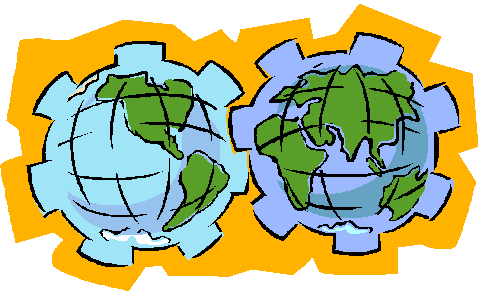 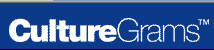 1. Click on the                                             icon.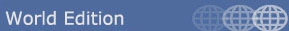 2. Click on the                                                                        icon.3. Look at the paper you received—locate the city and country. Click on the continent for     your assigned country.On the left side bar, you will see categories of information for your country.1. Under the category Customs and Courtesies, click on Greetings.	Write down 1 fact about how people greet one another below:2. Under the category The People, click on Language.	Write down 2 facts about the language spoken in your country.3. Under the category Lifestyle, click on Holidays. From the many holidays mentioned, choose     two.	Holiday 1: ____________________________________		Fact:	Holiday 2: ____________________________________		Fact:Locate the box called Country and Development Data.1. What is the name of the currency for your country?  _________________________________On the right sidebar, locate the Currency Converter.1. It’s important to know how far your dollar will stretch in the country you visit. You may need to use the drop down menu for the “I Want” Column. Scroll until you find the currency that your country uses.	How much does $15.00 equal in your assigned country? __________________________Great job! You now know how to navigate CultureGrams. Please give this worksheet to Sra. Frye or Mrs. Tipton. You will get a slip of paper that directs you to a document on the Hand Out drive. This will get you started on research for the city you selected for Sra. Frye’s assignment.  Item 5- Independent Research Worksheet (located on Handout Drive- students will use this on Day 1 and 2.)Sra. Frye						Name: ____________________________________Spanish 2 Honors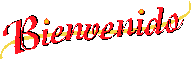 Spanish Speaking Cities               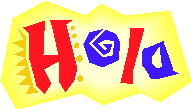 The city I am using is: _____________________________________________________CultureGrams Database:About the city: (Where is it and why is it a desirable destination?)Things to Do/Attractions:Cultural Events/Festivals:Social Norms/Customs (to be aware of when traveling):Citation for this source:WorldBook Database:About the city: (Where is it and why is it a desirable destination?)Things to Do/Attractions:Cultural Events/Festivals:Social Norms/Customs (to be aware of when traveling):Citation for this source:Student Resources in Context Database:About the city: (Where is it and why is it a desirable destination?)Things to Do/Attractions:Cultural Events/Festivals:Social Norms/Customs (to be aware of when traveling):Citation for this source:Item 6- Exit TicketExit TicketPlease answer the following questions. We appreciate your feedback!1. What aspect of today’s lesson was most helpful to you?  Why?2. Do you feel more confident in using CultureGrams for this assignment, as well as for future assignments? 					Yes			No    Please explain your answer below:    Do you have any additional questions about CultureGrams?3. What do you find to be the most useful feature of CultureGrams? Why?        Easy to Access          Easy to Navigate/Use      Easy to Understand      Database Categories/Layout	                           Quality of Information Presented              Other: ___________________________4. If you were given an assignment in the future that you think fit with CultureGrams, how likely would you     be to use CultureGrams again?					Not Likely					                        Very Likely				       1		      2		      3		      4		       5	School Library Media CenterCollaboration Planning Teacher(s):        Mrs. Frye                                                                     Unit: Spanish Speaking CitiesGrade Level:  Spanish 2 Honors                           Plan Dates: 3/8, 3/9             Time Frame:   3 50 minute classesUnit Overview and description:After studying the command unit and learning basic vocabulary about celebrations, the family, and travel, students will select a Spanish speaking city, research that city, and create a travel guide/brochure.Culminating Learning Product: Students can showcase their information in a product of their choice- Power Point, Glogster, Word Document, Poster, or Brochure. They must also present their findings via an oral presentation in Spanish. A rubric will be used to assess their products.Teacher(s):        Mrs. Frye                                                                     Unit: Spanish Speaking CitiesGrade Level:  Spanish 2 Honors                           Plan Dates: 3/8, 3/9             Time Frame:   3 50 minute classesUnit Overview and description:After studying the command unit and learning basic vocabulary about celebrations, the family, and travel, students will select a Spanish speaking city, research that city, and create a travel guide/brochure.Culminating Learning Product: Students can showcase their information in a product of their choice- Power Point, Glogster, Word Document, Poster, or Brochure. They must also present their findings via an oral presentation in Spanish. A rubric will be used to assess their products.AASL Standard(s) and Library Standards:1.1.4- Find, evaluate, and select appropriate sources to           answer questions1.1.8- Demonstrate mastery of technology tools for            accessing information and pursuing inquiry2.1.5- Collaborate with others to exchange ideas, develop           new understandings, make decisions, and solve           problems3.1.4-Use technology and other information tools to           organize and display knowledge and understanding           in ways that others can view, use, and assess3.1.6- Use information and technology ethically and           responsibly4.1.8- Use creative and artistic formats to express           personal learningMaryland State Library Standards:   1.04-      promote social responsibility in the use of                  information.   2.05-      promote student independence in learning                  through effective and ethical use of print and                  electronic resources.   3.01.01- locate and use information resources,                  equipment, and other technologies effectively                  and efficiently.   3.01.02- review, evaluate, and select materials for an                   identified information need.   3.01.05- retrieve and manage information.   3.01.08- apply ethical behavior to the use of                   information.   3.02.01- collaborate with school level staff to develop                   and implement authentic learning tasks to                   promote student achievement.   3.02.03- identify and facilitate access to instructional                  materials that support the curriculum.   5.02.03- encourage the use of instructional materials                  and technologies by students and staff.Content Standards:Based on National Standards developed by ACTFL the assignment meets:Communication Standard 1.3: Students present information, concepts, and ideas to an audience of listeners or readers on a variety of topics.Cultures Standard 2.1: Students demonstrate an understanding of the relationship between the practices and perspectives of the culture studied.Communities 5.2: Students show evidence of becoming life-long learners by using the language for personal enjoyment and enrichment.HCPSS Standards:Goal 1.3 Presentational:Students will present information, concepts, and ideas to an audience of listeners or readers on a wide variety of topics in the target language.Indicator:  Students make presentations and write simple paragraphs on familiar topics in the target language.Goal 2.1 Practices and Perspectives:Students demonstrate knowledge and understanding of another people’s way of life, the relationship between their patterns of behavior, and the underlying beliefs and values that guide and shape their lives.Indicator:  Students describe the relationship between practices and perspectives of the cultures studied in the target language.Project Description (Objectives/Learning Outcomes):Students will be able to:        ~select research city of their choice and use           assignment requirements to drive their information           seeking strategies       ~familiarize themselves with the features of the           databases                       ~demonstrate understanding of the features for the           three databases that are most relevant to their topic       ~create a well researched travel guide using MLA           style to document sources       ~present findings to the class in a creative wayEssential Questions:~What information should one know before traveling    abroad?~How can we help students to locate accurate    information?~How can we get students to participate in real-life,      student centered activities that incorporate research?Day 11. Introductions2. Pre Assessment on Google Forms3. View Model Assignment with Paris, France using Glogster4. Overview of RHS Media Center Databases and Introduction to CultureGrams5. CultureGrams practice in pairs using worksheet5. Time for Individual Student Research6. Closure—Exit ticketDay 21. Brief review of Pre Assessment results2. Overview of Student Resource Center and World Book3. Student Resource WS in pairs3. Independent Research time using Individual Research worksheet4. Post Assessment—Student Survey-evaluation/comparison of databasesDay 31. Review of MLA Style- Group Activity2. Show NoodleBib Express – generate practice citation3. Remind students of tools needed to complete final product (Glogster, Word, Power Point)4. Teacher reviews Assessment Tool for final product- teacher/librarian generated rubric5. Students have time to begin creating their final products